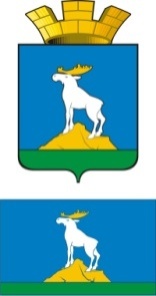  Р А С П О Р Я Ж Е Н И ЕГЛАВЫ НИЖНЕСЕРГИНСКОГО ГОРОДСКОГО ПОСЕЛЕНИЯ06.11.2019 г.     № 62-Р   г. Нижние Серги Об организации вручения юбилейной медали «75 лет Победы в Великой Отечественной войне 1941-1945 гг.»Во исполнение Инструкции о вручении юбилейной медали «75 лет Победы в Великой Отечественной войне 1941-1945 гг.», утвержденной распоряжением Президента Российской Федерации от 18.07.2019 № 238-рп «Об утверждении Инструкции о вручении юбилейной медали «75 лет Победы в Великой Отечественной войне 1941-1945 гг.», Распоряжения Губернатора Свердловской области от 29.10.2019 № 242-РГ «Об организации вручения юбилейной медали «75 лет Победы в Великой Отечественной войне 1941-1945 гг.»:1. Утвердить График торжественного вручения юбилейной медали «75 лет Победы в Великой Отечественной войне 1941-1945 гг.»  (прилагается).2. В срок до 10 ноября 2019 года направить списки граждан Российской Федерации, награжденных юбилейной медалью по форме согласно приложению № 1 Инструкции о вручении юбилейной медали «75 лет Победы в Великой Отечественной войне 1941-1945 гг.», утвержденной распоряжением Президента Российской Федерации от 18.07.2019 № 238-рп «Об утверждении Инструкции о вручении юбилейной медали «75 лет Победы в Великой Отечественной войне 1941-1945 гг.» (далее – Инструкция) в Аппарат Губернатора Свердловской области и Правительства Свердловской области для утверждения Губернатором Свердловской области.3. Назначить Кондакову Л.Ю. – заведующую организационно-кадровой работы администрации Нижнесергинского городского поселения, ответственной за получение, учет, хранение и выдачу юбилейных медалей и бланков удостоверений к ним.4. Кондаковой Л.Ю. обеспечить:- подготовку удостоверений к юбилейным медалям в соответствии с утвержденными списками граждан Российской Федерации, подлежащих награждению;- ежемесячно до 25 числа направлять в Департамент государственной службы, кадров и наград Губернатора Свердловской области и Правительства Свердловской области сведения о врученных юбилейных медалях по форме согласно приложению № 3 к Инструкции;- освещение в средствах массовой информации мероприятий по вручению юбилейных медалей.4. Контроль исполнения настоящего распоряжения оставляю за собой.Глава Нижнесергинского городского поселения                                                                               А.М. ЧекасинУтвержденраспоряжением главы Нижнесергинского городского поселенияот 06.11.2019 № 62-РГРАФИКторжественного вручения юбилейной медали «75 лет Победы в Великой Отечественной войне 1941-1945 гг.» № п/пНаименование мероприятия (на котором будут вручены юбилейные медали)Дата проведенияКоличество ветеранов ВОВ1.Праздничная программа, посвященная Дню защитника Отечества21.02.2020452.Праздничная программа, посвященная Международному женскому дню06.03.2020453.Праздничная программа, посвященная Дню местного самоуправления21.04.202026